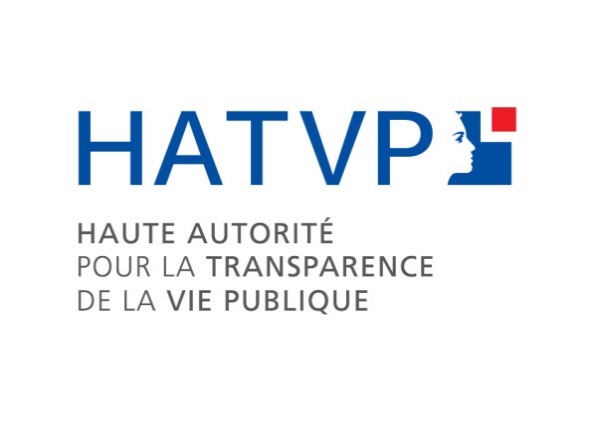 lAST NAME OF THE DECLARANTFirst name of the declarantIn capacity of : …			Date of appointment or date of entry into office: 	           		 Statement given on:			Personal information:Birth year:  Address: Information declared on the public housing office (if applicable)	Number of units: Information declared on the company (if applicable)Annual turnover of the year preceding entry into office: Name of the group the company belongs to: I the undersigned, certify on my honour that the information provided in this statement is accurateGiven at,            onSignature: Last name and first name of the declarant 1° Business activities, resulting in compensation or incentives, that were being performed as of the election or nomination date or during the past five yearsDescriptionCompensation or incentive receivedEmployer: from XXXX to XXXXDescriptionComments: Amount of the compensation per year2° Consulting activities being performed as of the election or nomination date and during the past five yearsDescriptionCompensation or incentive receivedEmployer: from XXXX to XXXXDescriptionComments:Amount of the compensation per year3° Holdings in the management bodies of public or private organizations or of a company, as of the election or nomination date or during the past five yearsDescriptionCompensation or incentive receivedEmployer: from XXXX to XXXXDescriptionComments:Amount of the compensation per year4° Direct financial holdings in the capital of a company as of the election or nomination dateDescriptionCompany: Number of shares held: Proportion of the capital held (%):  This holding gives me directly or indirectly the control of a consulting activity:  Assessment of the financial holding (€):  Received remuneration or reward:  Comments:5° Business activities performed as of the election or nomination date by the spouse, civil partner or common-law partnerNameBusiness activityName of the spouseEmployer: DescriptionComments:6° Volunteer positions that are likely to generate a conflict of interestIdentity of the structure or legal personDescription of activities and responsibilitiesName of the structureDescription of actitivities Comments: 7° Duties and elected offices being performed as of the election or nomination dateDescriptionCompensation, allowances and incentives received Descriptionfrom XXXX to XXXXComments: Amount of the compensation per year8° Parliamentary staff membersNameDescription of other professional activities performedFirst name and last nameEmployer : Description Comments: Comments